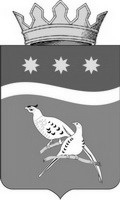 БЛАГОВЕЩЕНСКИЙ РАЙОННЫЙ СОВЕТ НАРОДНЫХ ДЕПУТАТОВАМУРСКОЙ ОБЛАСТИ (шестой созыв)РЕШЕНИЕПринято Благовещенским районным Советом народных депутатов       «26» ноября 2021 г.О внесении изменений в Устав Благовещенского районаВ соответствии с Федеральными законами: от 30.04.2021 №  116-ФЗ «О внесении изменений в отдельные законодательные акты Российской Федерации», от 11.06.2021 № 170-ФЗ «О внесении изменений в отдельные законодательные акты Российской Федерации в связи с принятием Федерального закона «О государственном контроле (надзоре) и муниципальном контроле в Российской Федерации»,  от 01.07.2021 № 289-ФЗ «О внесении изменений в статью 28 Федерального закона «Об общих принципах организации местного самоуправления в Российской Федерации»,   от 08.12.2020 № 411-ФЗ «О внесении изменений в Федеральный закон «О государственной регистрации уставов муниципальных образований» и статью 44 Федерального закона «Об общих принципах организации местного самоуправления в Российской Федерации», Законом Амурской области   от 08.06.2021 № 743-ОЗ «О внесении изменения в статью 1 Закона Амурской области «О закреплении отдельных вопросов местного значения за сельскими поселениями области», Благовещенский районный Совет народных депутатовр е ш и л:1. Внести в Устав Благовещенского района, принятый решением Благовещенского районного Совета народных депутатов от 05.11.2015 № 263 (в редакции решений районного Совета народных депутатов от 29.04.2016  № 310, от 04.10.2016 № 333, от 03.04.2017 № 401, от 20.06.2017 № 424, от 30.11.2017 № 28, от 26.02.2018 № 42, от 02.04.2018 № 50, от 27.07.2018 № 68, от 03.12.2018 № 111, от 26.02.2019 № 122, от 03.06.2019 № 139, от 27.09.2019 № 153, от 30.03.2020 № 200, 21.09.2020 № 224,  от 26.03.2021 № 270, от 31.05.2021 № 284) следующие изменения:1.1. абзац третий части 1 статьи 1 дополнить словами: «Глава  Благовещенского района обязан опубликовать   зарегистрированные устав  района,  решение районного Совета  о внесении изменений и дополнений в устав  района в течение семи дней со дня поступления из территориального органа уполномоченного федерального органа исполнительной власти в сфере регистрации уставов муниципальных образований уведомления о включении сведений об уставе муниципального образования, муниципальном правовом акте о внесении изменений в устав муниципального образования в государственный реестр уставов муниципальных образований субъекта Российской Федерации, предусмотренного частью 6 статьи 4 Федерального закона от 21 июля 2005 года  № 97-ФЗ «О государственной регистрации уставов муниципальных образований»;в части 1 статьи 9:1.2.1 пункт 4.1 изложить в следующей редакции:«4.1) осуществление муниципального контроля за исполнением единой теплоснабжающей организацией обязательств по строительству, реконструкции и (или) модернизации объектов теплоснабжения;»1.2.2. в пункте 5 слова «за сохранностью автомобильных дорог местного значения» заменить словами «на автомобильном транспорте, городском наземном электрическом транспорте и в дорожном хозяйстве»1.2.3. в пункте 28 слова «использования и охраны» заменить словами «охраны и использования».1.2.4. пункт 44 части 1 признать утратившим силу.1.3. часть 2 статьи 12 изложить в следующей редакции:«2. Организация и осуществление видов муниципального контроля регулируются Федеральным законом от 31 июля 2020 года № 248-ФЗ «О государственном контроле (надзоре) и муниципальном контроле в Российской Федерации».»1.4. в части 4 статьи 18.1 слово «Интерент» заменить словами «Интернет»;1.5. части 4 и 5 статьи 19 изложить в следующей редакции:«4. Порядок организации и проведения публичных слушаний определяется районным Советом народных депутатов в соответствии с федеральным законодательством.5. По проектам генеральных планов, проектам правил землепользования и застройки, проектам планировки территории, проектам межевания территории, проектам правил благоустройства территорий, проектам, предусматривающим внесение изменений в один из указанных утвержденных документов, проектам решений о предоставлении разрешения на условно разрешенный вид использования земельного участка или объекта капитального строительства, проектам решений о предоставлении разрешения на отклонение от предельных параметров разрешенного строительства, реконструкции объектов капитального строительства, вопросам изменения одного вида разрешенного использования земельных участков и объектов капитального строительства на другой вид такого использования при отсутствии утвержденных правил землепользования и застройки проводятся публичные слушания или общественные обсуждения в соответствии с законодательством о градостроительной деятельности.»1.6. в пункте 7 части 13 статьи 26 слова «500 000 рублей» заменить словами «1 000 000 рублей»;1.7. пункт 9 части 10 статьи 29 изложить в следующей редакции:«9) прекращения гражданства Российской Федерации либо гражданства иностранного государства - участника международного договора Российской Федерации, в соответствии с которым иностранный гражданин имеет право быть избранным в органы местного самоуправления, наличия гражданства (подданства) иностранного государства либо вида на жительство или иного документа, подтверждающего право на постоянное проживание на территории иностранного государства гражданина Российской Федерации либо иностранного гражданина, имеющего право на основании международного договора Российской Федерации быть избранным в органы местного самоуправления, если иное не предусмотрено международным договором Российской Федерации;»;1.8. пункт 7 части 11 статьи 34 изложить в следующей редакции:«7) прекращения гражданства Российской Федерации либо гражданства иностранного государства - участника международного договора Российской Федерации, в соответствии с которым иностранный гражданин имеет право быть избранным в органы местного самоуправления, наличия гражданства (подданства) иностранного государства либо вида на жительство или иного документа, подтверждающего право на постоянное проживание на территории иностранного государства гражданина Российской Федерации либо иностранного гражданина, имеющего право на основании международного договора Российской Федерации быть избранным в органы местного самоуправления, если иное не предусмотрено международным договором Российской Федерации;»;1.9. абзац пятый части 4 статьи 46 изложить в новой редакции:«Оценка регулирующего воздействия проектов муниципальных нормативных правовых актов проводится в целях выявления положений, вводящих избыточные обязанности, запреты и ограничения для субъектов предпринимательской и иной экономической деятельности или способствующих их введению, а также положений, способствующих возникновению необоснованных расходов субъектов предпринимательской и иной экономической деятельности и местных бюджетов.»2. Настоящее решение вступает в силу  после официального опубликования в газете «Амурская земля и люди»  после его государственной регистрации.3.Направить настоящее решение в  Управление Министерства юстиции Российской    Федерации    по    Амурской    области    для   государственной регистрации и официального опубликования на интернет-портале Министерства юстиции Российской Федерации.Председатель Благовещенскогорайонного Совета народных депутатов                                              В. В. ЕфимовГлава Благовещенского района                                                               Е.А.Седых «29» ноября 2021 г.№ 318